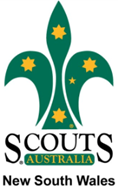 18.1 WHS Risk assessment form (5x5 for Leaders of Adults)18.1 WHS Risk assessment form (5x5 for Leaders of Adults)18.1 WHS Risk assessment form (5x5 for Leaders of Adults)18.1 WHS Risk assessment form (5x5 for Leaders of Adults)Activity or event being assessed:Risk assessment for yard maintenance and yard-tidying working beesRisk assessment for yard maintenance and yard-tidying working beesRisk assessment for yard maintenance and yard-tidying working beesAssessed by:This is a SAMPLE risk assessment, generated Scouts NSW.  Edit this document or add handwritten notes, to customize for your specific activityDate:Consulted:Leader in Charge or Manager’s name:Group, site or event  name:Leader in Charge or Manager’s Signature: L = LikelihoodAlmost Certain (A): Expected to occur during the activityLikely (B): Will probably occur during the activityPossible(C): Might occur during the activityUnlikely (D): Not likely to occur during the activityRare (E): Exceptional circumstances.C = ConsequenceInsignificant (1) : No injuries Minor (2): First aid treatment onlyModerate (3): Medical treatment onlyMajor (4): Long term illness or serious injury Catastrophic (5): Death or permanent disability Hint: Select the most ‘’realistic’’ consequence, rather than the ‘’worst possible’’ consequence.Risk LevelRisk LevelRisk LevelRisk LevelRisk LevelRisk Level L = LikelihoodAlmost Certain (A): Expected to occur during the activityLikely (B): Will probably occur during the activityPossible(C): Might occur during the activityUnlikely (D): Not likely to occur during the activityRare (E): Exceptional circumstances.C = ConsequenceInsignificant (1) : No injuries Minor (2): First aid treatment onlyModerate (3): Medical treatment onlyMajor (4): Long term illness or serious injury Catastrophic (5): Death or permanent disability Hint: Select the most ‘’realistic’’ consequence, rather than the ‘’worst possible’’ consequence.                Consequence →Likelihood ↓Insignificant (1)Minor (2)Moderate (3)Major (4)Catastrophic (5) L = LikelihoodAlmost Certain (A): Expected to occur during the activityLikely (B): Will probably occur during the activityPossible(C): Might occur during the activityUnlikely (D): Not likely to occur during the activityRare (E): Exceptional circumstances.C = ConsequenceInsignificant (1) : No injuries Minor (2): First aid treatment onlyModerate (3): Medical treatment onlyMajor (4): Long term illness or serious injury Catastrophic (5): Death or permanent disability Hint: Select the most ‘’realistic’’ consequence, rather than the ‘’worst possible’’ consequence.Almost Certain (A)Significant(S)Significant(S)High(H)High(H)High(H) L = LikelihoodAlmost Certain (A): Expected to occur during the activityLikely (B): Will probably occur during the activityPossible(C): Might occur during the activityUnlikely (D): Not likely to occur during the activityRare (E): Exceptional circumstances.C = ConsequenceInsignificant (1) : No injuries Minor (2): First aid treatment onlyModerate (3): Medical treatment onlyMajor (4): Long term illness or serious injury Catastrophic (5): Death or permanent disability Hint: Select the most ‘’realistic’’ consequence, rather than the ‘’worst possible’’ consequence.Likely (B)Moderate(M)Significant(S)Significant(S)High(H)High(H) L = LikelihoodAlmost Certain (A): Expected to occur during the activityLikely (B): Will probably occur during the activityPossible(C): Might occur during the activityUnlikely (D): Not likely to occur during the activityRare (E): Exceptional circumstances.C = ConsequenceInsignificant (1) : No injuries Minor (2): First aid treatment onlyModerate (3): Medical treatment onlyMajor (4): Long term illness or serious injury Catastrophic (5): Death or permanent disability Hint: Select the most ‘’realistic’’ consequence, rather than the ‘’worst possible’’ consequence.Possible(C)Low(L)Moderate(M)Significant (S)High(H)High(H) L = LikelihoodAlmost Certain (A): Expected to occur during the activityLikely (B): Will probably occur during the activityPossible(C): Might occur during the activityUnlikely (D): Not likely to occur during the activityRare (E): Exceptional circumstances.C = ConsequenceInsignificant (1) : No injuries Minor (2): First aid treatment onlyModerate (3): Medical treatment onlyMajor (4): Long term illness or serious injury Catastrophic (5): Death or permanent disability Hint: Select the most ‘’realistic’’ consequence, rather than the ‘’worst possible’’ consequence.Unlikely (D)Low(L)Low(L)Moderate(M)Significant(S)High(H) L = LikelihoodAlmost Certain (A): Expected to occur during the activityLikely (B): Will probably occur during the activityPossible(C): Might occur during the activityUnlikely (D): Not likely to occur during the activityRare (E): Exceptional circumstances.C = ConsequenceInsignificant (1) : No injuries Minor (2): First aid treatment onlyModerate (3): Medical treatment onlyMajor (4): Long term illness or serious injury Catastrophic (5): Death or permanent disability Hint: Select the most ‘’realistic’’ consequence, rather than the ‘’worst possible’’ consequence.Rare (E)Low(L)Low(L)Moderate(M)Significant(S)Significant(S)Identify the hazards Assess the risk  Mitigate the risk  Re-assess the risk Assign responsibilityTask or activity being assessed – step by stepHazards associated with each task or activity What is the  risk level -  Low, Moderate, Significant or HighWhat reasonable steps are suggested to reduce the risk further?  Are any new hazards introduced?  Revised Risk Level (only proceed if risk level is acceptable)Person responsible Transporting tools and equipment to siteBack injury from lifting heavy itemsItems not secured in vehicle, or loose trailer loads causing personal injury when braking suddenlyD, 3 = ModerateUse team lift for heavy items Leader to remind all of correct lifting techniqueSecure items in vehicle properlyE, 2 = LowUsing tools and equipmentInjury from improper useInjury caused by faulty equipment or toolsC, 3 = SignificantWorkers only to bring equipment that is in proper working order, AND that they are familiar with usingIf lending tools to others, brief them on safe use Wear appropriate personal protective equipment (PPE) - depends on type of work but might include gloves, long pants, safety boots, hearing protection, eye protection, hatHave a first aid kit on site (and a trained first aider if possible)D, 3 = ModerateLawn mowing – push mower and ride on mowerVarious injuries, depending on specific site and other conditionsAccidental ignition by mower sparkD, 4 = SignificantComplete a H-S 30.2 Mower Pre-Start Checklist every time - mandatory for ride-on mowers.Only commence mowing if conditions allowPPE / Hearing protection Check for obstacles, tent pegs, etc in ground firstE, 3 = ModerateUsing chemicals eg cleaners, weed killer, paints Skin irritation, vapors, allergic reactionIncorrect use, causing unexpected reactionIncorrect storage or labeling causing accidental contact or ingestionD, 3 = SignificantFollow safety/environmental instructions on pack / Safety Data Sheet for usage and disposal. Never leave chemicals unattended Never store chemicals in other containers that could be mistaken as food, drink or other chemicals etc.  Always label the container and keep out of reach of children.E, 3 = ModerateUsing laddereg for clearing guttering, trimming vegetationFall from ladderLadder tipping sideways Ladder or rung failure Cuts from sharp objectsCAUTION! Under WHS laws, any work involving the risk of falling >2 m is classified as HIGH-RISK WORK and a detailed risk assessment must be conducted and documented.D, 4 = HighConsider other methods of doing the job NOT requiring the use of a ladder eg use tools with long handles to reach instead.Only use ladder in good conditionNever lean from ladder and only use on solid, level surfaceUse 2nd person to steady ladder Perform a detailed risk assessment if risk of falling > 2mDo not attempt the task if risk remains unacceptable. Instead, consider paying a professional to do the task E, 4 = SignificantGeneral outdoor hazards  SunburnHeatstrokeInsect / spider  / snake bitePlant / insect allergiesB, 2 = ModerateLeader to pre-warn workers to bring PPE (long pants, safety boots, long sleeves, hat, gloves) & sunscreen / or provide it to workers.Do not work in extreme weather conditions  Don’t reach into obscured crevices where snakes, insects or spiders could be. Be particularly vigilant when lifting items off the groundD, 2 = LowTrimming vegetationCuts from saws or other toolsFalling branchesIf there is a risk of falling > 2m, see above.Harm to wildlife / loss of native habitatC, 3 = SignificantBefore starting, be aware of & comply with protected species/heritage and any council approvals required.Inspect branches prior to cutting for signs of home to wildlifeOnly use appropriate equipmentPlan the work /cordon off fall zone / use a spotter, to ensure workers and bystanders are not harmed by falling branchesE, 3 = ModeratePacking upBack injuryLoss of loadPiled rubbish posing hazard /nuisance to publicLeaving hazardous items behindD, 3 = ModerateSee items under Transporting tools and equipment to siteRemove rubbish on the day, or pre-book council clean up. Pile neatly for collection in sensible location.Secure and cover trailer loads Remove or safely store/ Lock up chemicals and equipment E, 2 = Low